ID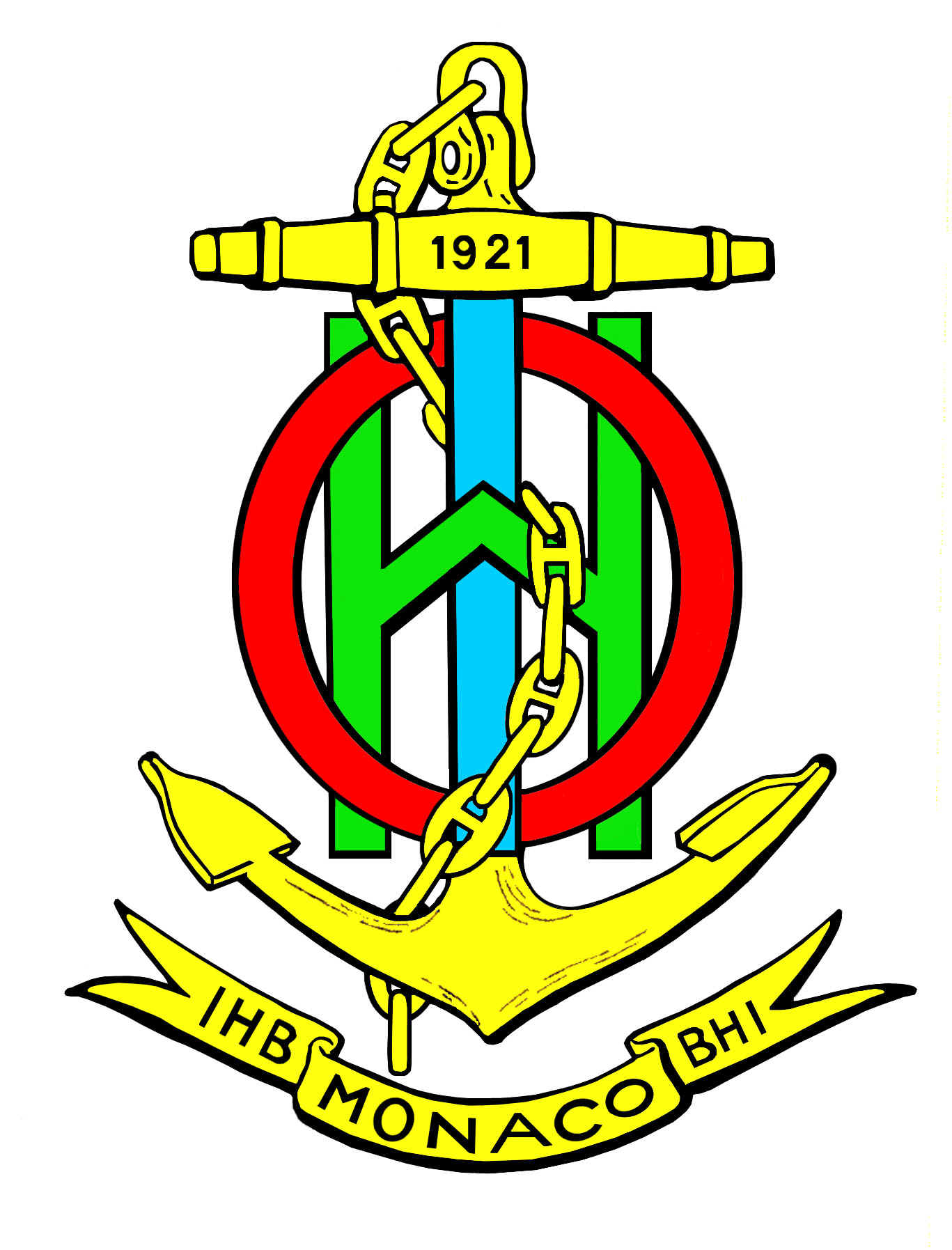 IDENTIFICATIONEVALUATIONProject Number(to be filled by CBSC)Project NameSubmitting RHCDate of SubmissionInstitution executing the projectName of responsibleAddressTelephoneFaxE-mailN.DescriptionMaximumItemvalueAssigned valueCategory of the ProjectMaximumItemvalueAssigned valueTechnical Assistance55Training Education53Start Up Project53Financial Assistance52Phase of Capacity BuildingPhase of Capacity BuildingPhase of Capacity BuildingPhase of Capacity BuildingPhase 11010Phase 2105Phase 3101Number of States BenefittedNumber of States BenefittedNumber of States BenefittedNumber of States Benefitted10 or more555 to 953less than 551External Funding FactorExternal Funding FactorExternal Funding FactorExternal Funding FactorOther Contributions in cash and kind / CBFund50 to 5Neediness Factor (UN Tables – GDP Per Capita)Neediness Factor (UN Tables – GDP Per Capita)Neediness Factor (UN Tables – GDP Per Capita)Neediness Factor (UN Tables – GDP Per Capita)< 20001010   2001 –    5000108   5001 – 10,00010710,001 – 20,00010620,001 – 30,00010430,001 – 40,000101> 40,001100Priority within RHCPriority within RHCPriority within RHCPriority within RHC155253351450Potential for SuccessPotential for SuccessPotential for SuccessPotential for Success555454353252151050Discount for recent similar activitiesDiscount for recent similar activitiesDiscount for recent similar activitiesDiscount for recent similar activitiesNo similar activity in the past 10 years00No similar activity in the past 5 years0-1One similar activity in the past 5 years0-2More than one similar activity in the past 5 years0-3Capacity Building EffectCapacity Building EffectCapacity Building EffectCapacity Building EffectSubjective Assessment from the CBSC50 to 5Maximum Possible Score50CBSC SecretaryCBSC Chairman